Об утверждении            административногорегламента    администрации   Козловскогомуниципального округа Чувашской Республики по предоставлению муниципальной услуги «Выдача ордера на вырубку (снос) зеленых насаждений на земельных участках, находящихся в муниципальной собственности»В соответствии с Федеральным законом от 10 января 2002 года № 7-ФЗ «Об охране окружающей среды и от 27 июля 2010 № 210-ФЗ «Об организации предоставления государственных и муниципальных услуг», руководствуясь Уставом Козловского муниципального округа Чувашской Республики, администрация Козловского муниципального округа Чувашской Республики постановляет:1. Утвердить прилагаемый административный регламент администрации Козловского муниципального округа по предоставлению муниципальной услуги «Выдача ордера на вырубку (снос) зеленых насаждений на земельных участках, находящихся в муниципальной собственности» в соответствии с приложением к настоящему постановлению.  2. Настоящее постановление подлежит опубликованию в периодическом печатном издании «Козловский вестник» и размещению на официальном сайте Козловского муниципального округа в сети «Интернет».3. Контроль за исполнением настоящего постановления возложить на заместителя главы администрации МО по экономике и сельскому хозяйству – начальника отдела экономики, инвестиционной деятельности, земельных и имущественных отношений администрации Козловского муниципального округа Пушкова Г.М.4. Настоящее постановление вступает в силу после его официального опубликования.ГлаваКозловского муниципального округаЧувашской Республики                                                                                             А.Н. ЛюдковПриложение к постановлению администрации Козловского муниципального округаЧувашской Республики                                                                                                                                                                               от 15.09.2023 № 885Административный регламентадминистрации Козловского муниципального округа по предоставлению муниципальнойуслуги «Выдача ордера на вырубку (снос) зеленых насаждений на земельных участках, находящихся в муниципальной собственности» I. Общие положения1.1. Предмет регулирования Административного регламентаАдминистративный регламент администрации Козловского муниципального округаЧувашской Республики по предоставлению муниципальной услуги «Выдача ордера на вырубку (снос) зеленых насаждений на земельных участках, находящихся в муниципальной собственности» (далее соответственно - Административный регламент, муниципальная услуга) устанавливает порядок, последовательность и сроки осуществления административных процедур (действий) при предоставлении муниципальной услуги.1.2. Круг заявителейЗаявителями являются физические лица, в том числе зарегистрированные в качестве индивидуальных предпринимателей, юридические лица, имеющие намерение осуществить вырубку (снос) зеленых насаждений, произрастающих на земельных участках, находящихся в муниципальной собственности Козловского муниципального округаЧувашской Республики.От имени заявителей, в целях получения муниципальной услуги могут выступать лица, имеющие такое право в соответствии с законодательством Российской Федерации, либо в силу наделения их заявителями в порядке, установленном законодательством Российской Федерации, соответствующими полномочиями (далее – представитель заявителя).1.3. Требование предоставления заявителю муниципальной услуги в соответствии с вариантом предоставления муниципальной услуги, соответствующим признакам заявителя, определенным в результате анкетирования, проводимыми органами предоставления услуги (далее - профилирование), а также результата, за предоставлением которого обратился заявительМуниципальная услуга, а также результат, за предоставлением которого обратился заявитель (далее также - результат услуги), должны быть предоставлены заявителю в соответствии с вариантом предоставления государственной услуги (далее - вариант).Вариант, в соответствии с которым заявителю будут предоставлены муниципальная услуга и результат услуги, определяется в соответствии с настоящим Административным регламентом, исходя из признаков заявителя и показателей таких признаков.II. Стандарт предоставления муниципальной услуги2.1. Наименование муниципальной услугиВыдача ордера на вырубку (снос) зеленых насаждений на земельных участках, находящихся в муниципальной собственности. 2.2. Наименование органа, предоставляющего муниципальную услугуМуниципальная услуга предоставляется администрацией Козловского муниципального округаЧувашской Республики (далее – администрация) и осуществляется через отдел сельского хозяйства и экологии администрации Козловского муниципального округа.Заявители в соответствии со статьей 15 Федерального закона от 27 июля 2010 г. № 210-ФЗ «Об организации предоставления государственных и муниципальных услуг» (далее - Федеральный закон № 210-ФЗ) и соглашением между администрацией и автономным учреждением Чувашской Республики «Многофункциональный центр предоставления государственных и муниципальных услуг» Министерства экономического развития и имущественных отношений Чувашской Республики (далее соответственно - соглашение, МФЦ) также могут обратиться в МФЦ с запросом о предоставлении муниципальной услуги (далее также - запрос, заявление).В соответствии с заключенным соглашением МФЦ осуществляет прием документов заявителей, связанных с предоставлением муниципальной услуги.Заявители также могут направить запрос о предоставлении муниципальной услуги в электронной форме посредством федеральной государственной информационной системы «Единый портал государственных и муниципальных услуг (функций)» (далее - Единый портал государственных и муниципальных услуг).2.3. Результат предоставления муниципальной услугиПри обращении заявителя за выдачей ордера на вырубку (снос) зеленых насаждений на земельных участках на территории Козловского муниципального округаЧувашской Республики, результатом предоставления муниципальной услуги является:- выдача ордера на вырубку (снос) зеленых насаждений на земельных участках, находящихся в муниципальной собственности Козловского муниципального округаЧувашской Республики;- отказ в выдаче ордера на вырубку (снос) зеленых насаждений на земельных участках, находящихся в муниципальной собственности Козловского муниципального округа Чувашской Республики.При обращении заявителя за исправлением допущенных опечаток и (или) ошибок в выданных в результате предоставления муниципальной услуги документах результатом предоставления муниципальной услуги является исправление опечаток и (или) ошибок в выданных документах.Документом, содержащим положительное решение о предоставлении муниципальной услуги, является выдача ордера на вырубку (снос) зеленых насаждений на земельных участках, находящихся в муниципальной собственности Козловского муниципального округаЧувашской Республики, оформленное по форме согласно приложению № 1 к настоящему Административному регламенту. Документом, содержащим решение об отказе в предоставлении муниципальной услуги, является уведомление об отказе в выдаче ордера на вырубку (снос) зеленых насаждений на земельных участках, находящихся в муниципальной собственности Козловского муниципального округаЧувашской Республики, оформленное по форме согласно приложению № 2 к настоящему Административному регламенту. Документы, являющиеся результатом предоставления муниципальной услуги, могут быть выданы по выбору заявителя (представителя заявителя) при личном посещении, направлены посредством почтовой связи, электронной почты.В случае подачи заявления посредством Единого портала государственных и муниципальных услуг результат предоставления услуги по выбору заявителя может быть получен либо в форме электронного документа, подписанного усиленной квалифицированной электронной подписью уполномоченного должностного лица органа, ответственного за предоставление услуги, в личном кабинете на Едином портале государственных и муниципальных услуг либо в уполномоченном структурном подразделении при личном посещении.2.4. Срок предоставления муниципальной услуги2.4.1 Срок предоставления муниципальной услуги составляет 17 рабочих дней со дня регистрации заявления в администрации.2.4.2. Срок исправления допущенных опечаток и (или) ошибок в выданных в результате предоставления муниципальной услуги документах составляет 5 рабочих дней со дня получения от заявителя письменного заявления об ошибке. 2.4.3. При подаче заявления в МФЦ исчисление срока предоставления муниципальной услуги начинается с момента регистрации заявления после его передачи из МФЦ в администрацию.2.4.4. При направлении заявления и документов, необходимых для предоставления муниципальной услуги, по почте срок предоставлении муниципальной услуги исчисляется со дня регистрации заявления в администрации.2.4.5. В случае подачи заявления и документов посредством Единого портала государственных и муниципальных услуг датой обращения считается дата автоматической регистрации заявления на Едином портале государственных и муниципальных услуг.2.5. Правовые основания для предоставления муниципальной услугиПеречень нормативных правовых актов, регулирующих предоставление муниципальной услуги (с указанием их реквизитов и источников официального опубликования), а также информация о порядке досудебного (внесудебного) обжалования решений и действий (бездействия) администрации, его должностных лиц, работников размещаются на официальном сайте администрации в информационно-телекоммуникационной сети «Интернет» (далее – официальный сайт администрации), в федеральной государственной информационной системе «Федеральный реестр государственных и муниципальных услуг (функций)», на Единомпортале государственных и муниципальных услуг. 2.6. Исчерпывающий перечень документов, необходимых для предоставления муниципальной услуги2.6.1. Представление документов, необходимых для предоставления муниципальной услуги, осуществляется по выбору заявителя: лично в администрацию, либо в форме электронных документов с использованием информационно-телекоммуникационной сети «Интернет», через МФЦ, либо посредством Единого портала государственных услуг.2.6.2. Исчерпывающий перечень документов, необходимых для предоставления муниципальной услуги:а) заявление по форме, согласно приложению № 3 к настоящему Административному регламенту;б) документ, удостоверяющий личность;в) документ, удостоверяющий полномочия представителя заявителя в случае, если с заявлением обращается представитель заявителя;г) дендроплан или схема с описанием места положения дерева (с указанием ближайшего адресного ориентира, а также информации об основаниях для его вырубки); д) документ с указанием кадастрового номера земельного участка (при наличии), адреса (месторасположения) земельного участка, вида проведения работ, с указанием характеристик зеленых насаждений (породы, высоты, диаметра и т.д.), подлежащих вырубке (перечетная ведомость зеленых насаждений); е) акт, содержащий перечень дефектов коммуникаций, утвержденный уполномоченным лицом;ж) заключение специализированной организации о нарушении естественного освещения в жилом или нежилом помещении (в случае отсутствия предписания надзорных органов); з) заключение специализированной организации о нарушении строительных, санитарных и иных норм и правил, вызванных произрастанием зеленых насаждений (при выявлении нарушения строительных, санитарных и иных норм и правил, вызванных произрастанием зеленых насаждений); и) задание на выполнение инженерных изысканий (в случае проведения инженерно-геологических изысканий).2.6.3. Перечень документов, получаемых в ходе межведомственного взаимодействия: а) сведения из Единого государственного реестра юридических лиц, в случае подачи заявления юридическим лицом; б) сведения из Единого государственного реестра индивидуальных предпринимателей, в случае подачи заявления индивидуальным предпринимателем; в) сведения из Единого государственного реестра недвижимости об объекте недвижимости, об основных характеристиках и зарегистрированных правах на объект недвижимости; г) разрешение на строительство; д) предписание надзорного органа; е) разрешение на размещение объекта; ж) разрешение на право проведения земляных работ; з) схема движения транспорта и пешеходов, в случае обращения за получением разрешения на вырубку зеленых насаждений, проводимой на проезжей части.2.6.4. Исчерпывающий перечень документов, необходимых для исправления допущенных опечаток и (или) ошибок в выданных в результате предоставления муниципальной услуги документах:1) заявление об исправлении опечаток и ошибок в произвольной форме;2) документ, выданный по результатам предоставления муниципальной услуги, в котором содержатся опечатки и (или) ошибки;3) документ, свидетельствующий о наличии в выданном по результатам предоставления муниципальной услуги документе допущенных опечаток и ошибок и содержащих правильные данные.Документы, перечисленные в пункте 2.6.3 настоящего подраздела, могут быть представлены Заявителем по собственной инициативе. Непредставление Заявителем указанных документов не является основанием для отказа Заявителю в предоставлении муниципальной услуги. Администрация не вправе требовать от Заявителя (представителя Заявителя) представления документов и информации, указанных в пункте 2.6.3 настоящего подраздела. Администрация не вправе требовать от Заявителя представления информации и осуществления действий, не предусмотренных настоящим Административным регламентом.2.7. Исчерпывающий перечень оснований для отказа в приеме документов, необходимых для предоставления муниципальной услуги2.7.1. Оснований для отказа в приеме документов, необходимых для предоставления муниципальной услуги, не предусмотрено. 2.8. Исчерпывающий перечень оснований для приостановления предоставления муниципальной услуги или отказа в предоставлении муниципальной услуги2.8.1. Оснований для приостановления предоставления муниципальной услуги законодательством Российской Федерации и законодательством Чувашской Республики не предусмотрено.2.8.2. Исчерпывающий перечень оснований для отказа в предоставлении муниципальной услуги:а) земельный участок, на котором планируется осуществить вырубку (снос) зеленых насаждений, не находится в муниципальной собственности Козловского муниципального округаЧувашской Республики, а также не находится на землях, государственная собственность на которые не разграничена;б) у заявителя отсутствует право на земельный участок, на котором планируется осуществить вырубку (снос) зеленых насаждений, кроме управляющих компаний многоквартирными домами, товариществом собственников жилья или иные лица, которые могут осуществлять коммунальные работы по заявлениям граждан;в) принятие мотивированного решения о сохранении зеленых насаждений;г) отсутствие сведений об оплате компенсационной стоимости за вырубку зеленых насаждений;д) содержатся недостоверные сведения в представленных заявителем заявлении и прилагаемых к нему документах;е) запрос подан неуполномоченным лицом;ж) заявление о предоставлении муниципальной услуги подано в орган государственной власти, орган местного самоуправления или организацию, в полномочия которых не входит предоставление муниципальной услуги;з) непредставление или представление не в полном объеме заявителями документов, указанных в пунктах 2.6.2 и 2.6.4 настоящего раздела;и) представленные заявителем документы утратили силу на момент обращения за услугой;к) представленные заявителем документы содержат подчистки и исправления текста, не заверенные в порядке, установленном законодательством Российской Федерации;л) документы содержат повреждения, наличие которых не позволяет в полном объеме использовать информацию и сведения, содержащиеся в документах для предоставления услуги;м) неполное заполнение полей в форме заявления, в том числе в интерактивной форме заявления на Едином портале государственных и муниципальных услуг;н) подача запроса о предоставлении услуги и документов, необходимых для предоставления услуги, в электронной форме с нарушением установленных требований;о) несоблюдение установленных статьей 11 Федерального закона от 6 апреля 2011 г. № 63-ФЗ «Об электронной подписи» (далее – Федеральный закон № 63-ФЗ) условий признания действительности, усиленной квалифицированной электронной подписи;п) несоответствие информации, которая содержится в документах и сведениях, представленных Заявителем, данным, полученным в результате межведомственного электронного взаимодействия;р) несоответствие документов, представляемых Заявителем, по форме или содержанию требованиям законодательства Российской Федерации.2.8.3. Основанием для отказа в исправлении допущенных опечаток и ошибок в выданных в результате предоставления муниципальной услуги документах является отсутствие опечаток и (или) ошибок в выданных в результате предоставления муниципальной услуги.2.9. Размер платы, взимаемой с заявителя при предоставлении муниципальной услуги, и способы ее взимания2.9.1. Предоставление муниципальной услуги осуществляется бесплатно, государственная пошлина не уплачивается.2.9.2. В случаях, предусмотренных муниципальными нормативными правовыми актами при предоставлении муниципальной услуги, взимается восстановительная стоимость за вырубку зеленых насаждений.2.9.3. Информация о размере восстановительной стоимости за вырубку зеленых насаждений размещается на Едином портале государственных и муниципальных услуг. 2.9.4. В случае уничтожения зеленых насаждений, подлежащих компенсации, заявителю выставляется счет на оплату компенсационной стоимости и стоимости компенсационного озеленения. 2.9.5. Компенсационная стоимость за вырубку (снос) зеленых насаждений взимается в случаях реализации проектов, предусмотренных градостроительной документацией, утвержденных в установленном порядке, а также в других случаях при вырубке (сносе) зеленых насаждений, состояние которых оценивается как хорошее и удовлетворительное, за исключением случаев, указанных в пункте 2.9.8 настоящего Административного регламента. 2.9.6. Расчет компенсационной стоимости за вырубку (снос) зеленых насаждений осуществляется на основании Методики расчета компенсационной стоимости за вырубку (снос) зеленых насаждений и акта обследования земельного участка согласно приложению № 5 к настоящему Административному регламенту. 2.9.7. Срок осуществления оплаты за компенсационную стоимость за вырубку (снос) зеленых насаждений не может превышать 5 рабочих дней с даты направления начислений (документа) для оплаты. 2.9.8. Компенсационная стоимость за вырубку (снос) зеленых насаждений не взимается в случаях: 1) проведения санитарных рубок, в том числе удаления аварийных и сухостойных деревьев и кустарников; 2) реконструкции зеленых насаждений, по заключению органов санитарно-эпидемиологического надзора; 3) восстановления нормативного светового режима в жилых и нежилых помещениях, затеняемых деревьями, высаженными с нарушением санитарных норм и правил и других нормативных требований; 4) вырубки зеленных насаждений, произрастающих в охранных зонах инженерных коммуникаций; 5) проведения аварийных работ и ликвидации чрезвычайных ситуаций природного и техногенного характера, в том числе при проведении капитального ремонта подземных коммуникаций и инженерных сетей, с последующим благоустройством и озеленением территории. 2.10. Максимальный срок ожидания в очереди при подаче заявителем запроса о предоставлении муниципальной услуги и при получении результата предоставления муниципальной услугиВремя ожидания в очереди при подаче заявителем запроса о предоставлении муниципальной услуги и при получении результата предоставления муниципальной услуги не должно превышать 15 минут на одного заявителя.2.11. Срок регистрации запроса заявителя о предоставлении муниципальной услугиЗаявление и документы, необходимые для предоставления муниципальной услуги, регистрируются в течение 1 рабочего дня со дня подачи заявления о предоставлении муниципальной услуги и документов, необходимых для предоставления муниципальной услуги.В случае направления заявления посредством Единого портала государственных и муниципальных услуг заявление регистрируется в автоматическом режиме в день поступления.2.12. Требования к помещениям, в которых предоставляются муниципальные услугиМестоположение административных зданий, в которых осуществляется прием заявлений и документов, необходимых для предоставления муниципальной услуги, а также выдача результатов предоставления муниципальной услуги, должно обеспечивать удобство для граждан с точки зрения пешеходной доступности от остановок общественного транспорта.В случае, если имеется возможность организации стоянки (парковки) возле здания (строения), в котором размещено помещение приема и выдачи документов, организовывается стоянка (парковка) для личного автомобильного транспорта заявителей. За пользование стоянкой (парковкой) с заявителей плата не взимается.Для парковки специальных автотранспортных средств инвалидов на стоянке (парковке) выделяется не менее 10% мест (но не менее одного места) для бесплатной парковки транспортных средств, управляемых инвалидами I, II групп, а также инвалидами III группы в порядке, установленном Правительством Российской Федерации, и транспортных средств, перевозящих таких инвалидов и (или) детей - инвалидов.В помещении, в котором предоставляется муниципальная услуга, создаются условия для беспрепятственного доступа в него инвалидов в соответствии с законодательством Российской Федерации о социальной защите инвалидов. В местах предоставления муниципальной услуги предусматривается оборудование посадочных мест, создание условий для обслуживания маломобильных групп населения, в том числе оборудование пандусов, наличие удобной офисной мебели.Помещения для предоставления муниципальной услуги снабжаются соответствующими табличками с указанием номера кабинета, названия соответствующего структурного подразделения, фамилий, имен, отчеств, должностей специалистов, предоставляющих муниципальную услугу. Для ожидания приема гражданам отводятся места, оборудованные стульями, столами (стойками), письменными принадлежностями для возможности оформления документов.Для свободного получения информации о фамилиях, именах, отчествах и должностях специалистов, предоставляющих муниципальную услугу, указанные должностные лица обеспечиваются личными нагрудными идентификационными карточками с указанием фамилии, имени, отчества и должности, крепящимися с помощью зажимов к одежде, либо настольными табличками аналогичного содержания.Специалист, предоставляющий муниципальную услугу, обязан предложить заявителю воспользоваться стулом, находящимся рядом с рабочим местом указанного специалиста.Визуальная, текстовая информация о порядке предоставления муниципальной услуги размещается на информационном стенде администрации, на официальном сайте администрации, на Едином портале государственных и муниципальных услуг.Оформление визуальной, текстовой информации о порядке предоставления муниципальной услуги должно соответствовать оптимальному зрительному восприятию этой информации.Информационные стенды оборудуются в доступном для заявителей помещении администрации.2.13. Показатели доступности и качества муниципальной услугиПоказателями доступности и качества оказания муниципальной услуги являются:- удовлетворенность заявителей качеством муниципальной услуги;- доступностьмуниципальной услуги;- доступность информации о муниципальной услуге;- доступность электронных форм документов, необходимых для предоставлениямуниципальной услуги;- соблюдение сроков предоставления муниципальной услуги;- предоставление муниципальной услуги в соответствии с вариантом предоставления муниципальной услуги;- отсутствие обоснованных жалоб со стороны заявителей по результатам предоставления муниципальной услуги.Основными требованиями к качеству предоставления муниципальной услуги являются:- достоверность представляемой заявителям информации о ходе предоставления муниципальной услуги;- удобство информирования заявителя, наличие полной и исчерпывающей информации о способах, сроках, документах, необходимых для предоставления муниципальной услуги, на информационных стендах, на официальном сайте администрации, на Едином портале государственных и муниципальных услуг;- удобство и доступность получения информации заявителями о порядке предоставлениямуниципальной услуги.2.14. Иные требования к предоставлению муниципальной услуги2.14.1. При предоставлении муниципальной услуги оказание иных услуг, необходимых и обязательных для предоставления муниципальной услуги, не предусмотрено.2.14.2. Предоставление муниципальной услуги по экстерриториальному принципу не предусмотрено.2.14.3 Предоставление муниципальной услуги в электронной форме осуществляется с использованием с использованием Единого портала государственных и муниципальных услуг.При предоставлении муниципальной услуги в электронной форме осуществляются:предоставление в установленном порядке информации заявителям и обеспечение доступа заявителей к сведениям о муниципальной услуге;подача заявления и иных документов, необходимых для предоставления муниципальной услуги, и прием таких заявления и документов;анкетирование заявителя (предъявление заявителю перечня вопросов и исчерпывающего перечня вариантов ответов на указанные вопросы) в целях определения варианта муниципальной услуги, предусмотренного настоящим Административным регламентом, соответствующего признакам заявителя;предъявление заявителю варианта предоставления муниципальной услуги, предусмотренного настоящим Административным регламентом;получение заявителем сведений о ходе выполнения заявления о предоставлении муниципальной услуги;получение результата предоставления муниципальной услуги;осуществление оценки качества предоставления муниципальной услуги;досудебное (внесудебное) обжалование решений и действий (бездействия) администрации, должностного лица администрации либо муниципального служащего при предоставлении муниципальной услуги.При обращении заявителя за предоставлением муниципальной услуги в электронной форме заявление подписывается усиленной квалифицированной подписью (в случае обращения юридического лица) или простой электронной подписью (в случае обращения физического лица, в том числе зарегистрированного в качестве индивидуального предпринимателя) в соответствии с требованиями Федерального закона № 63-ФЗ и требованиями Федерального закона № 210-ФЗ. III. Состав, последовательность и сроки выполненияадминистративных процедур3.1. Перечень вариантов предоставления муниципальной услугиВарианты предоставления муниципальной услуги:1. Выдача ордера на вырубку (снос) зеленых насаждений на земельных участках, находящихся в муниципальной собственности;2. Исправление допущенных опечаток и (или) ошибок в выданных в результате предоставления муниципальной услуги документах.3.2. Профилирование заявителяВариант предоставления муниципальной услуги определяется путем анкетирования заявителя в администрации, МФЦ, а также посредством Единого портала государственных и муниципальных услуг.На основании ответов заявителя на вопросы анкетирования определяется вариант предоставления муниципальной услуги.Перечень признаков заявителей приведен в приложении № 4 к настоящему Административному регламенту.3.3.Вариант 1. Выдача ордера на вырубку (снос) зеленых насаждений на земельных участках, находящихся в муниципальной собственности3.3.1. Максимальный срок предоставления муниципальной услуги составляет 17 рабочих дней со дня регистрации заявления в администрации. 3.3.2. Результатом предоставления муниципальной услуги является:- выдача ордера на вырубку (снос) зеленых насаждений на земельных участках, находящихся в муниципальной собственности Козловского муниципального округаЧувашской Республики;- отказ в выдаче ордера на вырубку (снос) зеленых насаждений на земельных участках, находящихся в муниципальной собственности Козловского муниципального округаЧувашской Республики.3.3.3. Для получения муниципальной услуги в администрацию представляются документы, указанные в пункте 2.6.2 подраздела 2.6 раздела II настоящего Административного регламента. Указанные документы могут быть представлены заявителем посредством Единого портала государственных и муниципальных услуг, МФЦ, почтовым отправлением.3.3.4. Способами установления личности (идентификации) заявителя являются:при подаче заявления в администрацию, МФЦ - документ, удостоверяющий личность или документ, подтверждающий полномочия представителя заявителя;при подаче заявления (запроса) посредством Единого портала государственных и муниципальных услуг - электронная подпись усиленной квалифицированная подпись (в случае обращения юридического лица) или простая электронная подпись (в случае обращения физического лица, в том числе зарегистрированного в качестве индивидуального предпринимателя).3.3.5. Срок регистрации заявления (запроса) и документов, необходимых для предоставления муниципальной услуги, в администрации составляет 1 рабочий день. 3.3.6. Оснований для отказа в приеме документов, необходимых для предоставления муниципальной услуги, не предусмотрено. 3.3.7. Межведомственное информационное взаимодействие при предоставлении муниципальной услуги осуществляется с:Федеральной налоговой службой – запрашиваются сведения из Единого государственного реестра юридических лиц, в случае подачи заявления юридическим лицом, сведения из Единого государственного реестра индивидуальных предпринимателей, в случае подачи заявления индивидуальным предпринимателем;Федеральной службой государственной регистрации, кадастра и картографии – запрашиваются сведения из Единого государственного реестра недвижимости;Министерством внутренних дел Российской Федерации – запрашиваются сведения о действительности паспортных данных заявителя (физического лица и индивидуального предпринимателя) и представителя (физического лица и индивидуального предпринимателя).Межведомственный запрос направляется администрацией в форме электронного документа с использованием единой системы межведомственного электронного взаимодействия и подключаемых к ней региональных систем межведомственного электронного взаимодействия, а в случае отсутствия доступа к указанной системе - на бумажном носителе с соблюдением норм законодательства Российской Федерации о защите персональных данных.Межведомственный запрос должен содержать следующие сведения:- наименование органа, направляющего межведомственный запрос;- наименование органа, в адрес которого направляется межведомственный запрос;- наименование муниципальной услуги, для предоставления которой необходимо представление документа и (или) информации, а также, если имеется, номер (идентификатор) такой услуги в реестре муниципальных услуг;- указание на положения нормативного правового акта, которыми установлено представление документа и (или) информации, необходимых для предоставления муниципальной услуги, и указание на реквизиты данного нормативного правового акта;- сведения, необходимые для представления документа и (или) информации, установленные Административным регламентом, а также сведения, предусмотренные нормативными правовыми актами как необходимые для представления таких документа и (или) информации;- контактная информация для направления ответа на межведомственный запрос;- дата направления межведомственного запроса;- фамилия, имя, отчество (последнее - при наличии) и должность лица, подготовившего и направившего межведомственный запрос, а также номер служебного телефона и (или) адрес электронной почты данного лица для связи;- информация о факте получения согласия, предусмотренного частью 5 статьи 7 Федерального закона № 210-ФЗ (принаправления межведомственного запроса в случае, предусмотренном частью 5 статьи 7 Федерального закона № 210-ФЗ).Срок подготовки и направления ответа на межведомственный запрос для предоставления муниципальной услуги с использованием межведомственного информационного взаимодействия не может превышать пять рабочих дней со дня поступления межведомственного запросав орган, в распоряжении которого находятся документы и (или) информация, необходимые для предоставления муниципальной услуги,если иные сроки подготовки и направления ответа на межведомственный запрос не установлены федеральными законами, правовыми актами Правительства Российской Федерации и принятыми в соответствии с федеральными законами нормативными правовыми актами Чувашской Республики.3.3.8. Оснований для приостановления предоставления муниципальной услуги законодательством Российской Федерации и законодательством Чувашской Республики не предусмотрено.3.3.9. Основания для отказа в предоставлении муниципальной услуги предусмотрены пунктом 2.8.2 подраздела 2.8 раздела II настоящего Административного регламента.3.3.10. В случае отсутствия оснований для принятия решения об отказе в выдаче ордера на вырубку, указанных в подпунктах «а» - «р» пункта 2.8.2 подраздела 2.8 раздела II настоящего Административного регламента, администрация в течение пяти рабочих дней со дня оформления уведомления направляет его заявителю или его уполномоченному представителю способом, указанным в заявлении, для проведения осмотра зеленых насаждений, вырубку (снос) которых планируется осуществить (далее - осмотр).Осмотр проводится не позднее 7 рабочих дней со дня регистрации заявления и прилагаемых к нему документов.Заявитель вправе обозначить на земельном участке границы территории произрастания зеленых насаждений, вырубку (снос) которых планируется осуществить, до осмотра.Администрация осуществляет осмотр в определенные в уведомлении даты и времени проведения осмотра.Администрация осуществляет осмотр:на земельном участке, находящемся в муниципальной собственности Козловского муниципального округа; на земельном участке из земель сельскохозяйственного назначения;на земельном участке, предоставленном в постоянное (бессрочное) пользование.При отсутствии на земельном участке заявителя или его уполномоченного представителя, извещенного надлежащим образом о дате и времени проведения осмотра, осмотр осуществляется без заявителя или его уполномоченного представителя.По результатам осмотра администрация в течение пяти рабочих дней со дня его завершения составляет в двух экземплярах акт осмотра зеленых насаждений по форме согласно приложению № 4 к настоящему Административному регламенту. В акте осмотра зеленых насаждений содержится описание состояния зеленых насаждений. Ордер на вырубку без оплаты компенсационной стоимости зеленых насаждений выдается в следующих случаях:1) вырубка (снос) аварийных деревьев;2) вырубка (снос) зеленых насаждений, нарушающих световой режим в жилых помещениях и общественных зданиях;3) вырубка (снос) зеленых насаждений, произрастающих в охранных зонах инженерных сетей и коммуникаций;4) вырубка (снос) зеленых насаждений в целях предупреждения и ликвидации чрезвычайных ситуаций природного и техногенного характера и их последствий;5) реализация проектов по строительству (реконструкции), капитальному (текущему) ремонту объектов, находящихся в государственной собственности Чувашской Республики, либо объектов, строительство (реконструкция), капитальный (текущий) ремонт которых финансируется из бюджетов бюджетной системы Российской Федерации;6) вырубка (снос) зеленых насаждений, произрастающих на земельных участках из земель сельскохозяйственного назначения, за исключением земель, занятых зелеными насаждениями, предназначенными для обеспечения защиты земель от негативного воздействия (на оврагах, балках, песках, берегах рек и других территориях, по границам земель сельскохозяйственного назначения и на землях пастбищ);7) реконструкция зеленых насаждений или замена на равнозначные зеленые насаждения;8) проведение рубок ухода;9) обеспечение видимости технических средств организации дорожного движения, безопасности движения транспорта и пешеходов;10) необходимость улучшения качественного и видового состава зеленых насаждений.11) при диаметре ствола дерева до 4 сантиметров на высоте 1,3 метра и при возрасте кустарника до 3 лет.В случае отсутствия оснований, указанных в абзацах двенадцатом – двадцать втором настоящего пункта, в акте осмотра зеленых насаждений указываются размер компенсационной стоимости зеленых насаждений и реквизиты счета для ее оплаты заявителем.В случае наличия оснований, указанных абзацах двенадцатом – двадцать втором настоящего пункта, администрация в течение пяти рабочих дней со дня подписания акта осмотра зеленых насаждений выдает ордер на вырубку.В случае отсутствия оснований, указанных абзацах двенадцатом – двадцать втором настоящего пункта, заявитель для получения ордера на вырубку в течение семи рабочих дней со дня получения акта осмотра зеленых насаждений оплачивает компенсационную стоимость зеленых насаждений. Средства, составляющие компенсационную стоимость зеленых насаждений, перечисляются в бюджет Козловского муниципального округаЧувашской Республики.В течение трех рабочих дней после поступления средств на счет, указанный в акте осмотра зеленых насаждений, администрация выдает заявителю или его уполномоченному представителю ордер на вырубку под роспись в журнале учета выдачи ордеров на вырубку.В случае если компенсационная стоимость зеленых насаждений не уплачена в течение семи рабочих дней со дня получения акта осмотра зеленых насаждений администрация в течение трех рабочих дней принимает решение об отказе в выдаче ордера на вырубку, письменно извещает о принятом решении заявителя с указанием причины.Ордер на вырубку действителен в течение одного года со дня принятия решения о его выдаче.3.3.11. Предоставление муниципальной услуги по экстерриториальному принципу не предусмотрено.3.4. Вариант 2. Исправление допущенных опечаток и ошибок в выданных в результате предоставления муниципальной услуги документах3.4.1. Максимальный срок предоставления муниципальной услуги в соответствии с вариантом составляет 5 рабочих дней с момента обнаружения ошибки или получения от любого заинтересованного лица письменного заявления об ошибке.3.4.2. Результатом предоставления муниципальной услуги является внесение исправлений и (или) дополнений в документы в случае выявления допущенных опечаток и (или) ошибок либо письменное уведомление об отсутствии таких опечаток и (или) ошибок.3.4.3. Оснований для отказа в приеме заявления не предусмотрено.3.4.4. Оснований для приостановления предоставления муниципальной услуги не предусмотрено.3.4.5.Основание для отказа в предоставлении муниципальной услуги предусмотрено пунктом 2.8.3 подраздела 2.8 раздела II настоящего Административного регламента.3.4.6. Для получения муниципальной услуги заявитель представляет в администрацию документы, указанные в пункте 2.6.4 подраздела 2.6 раздела II настоящего Административного регламента.3.4.7. Срок регистрации заявления составляет 15 минут.3.4.8. Критерием принятия решения о предоставлении муниципальной услуги в соответствии с вариантом является установление факта наличия либо отсутствия опечаток и (или) ошибок в выданных в результате предоставления муниципальной услуги документах.3.3.9. В случае выявления допущенных опечаток и (или) ошибок в выданных в результате предоставления муниципальной услуги документах либо получения от любого заинтересованного лица письменного заявления об ошибке специалист отдела администрации обеспечивает внесение исправлений и (или) дополнений в указанные документы в срок, не превышающий 5 рабочих дней с момента обнаружения ошибки или получения от любого заинтересованного лица письменного заявления об ошибке.В случае отсутствия опечаток и (или) ошибок в выданных в результате предоставления муниципальной услуги документах специалист отдела администрации письменно сообщает заявителю об отсутствии таких опечаток и (или) ошибок в срок, не превышающий 5 рабочих дней с момента получения от любого заинтересованного лица письменного заявления об ошибке.3.3.10. Предоставление государственной услуги по экстерриториальному принципу не предусмотрено.IV. Формы контроля за исполнением настоящего Административного регламента4.1. Порядок осуществления текущего контроля за соблюдением и исполнением ответственными должностными лицами положений Административного регламента и иных нормативных правовых актов, устанавливающих требования к предоставлению муниципальной услуги, а также принятием ими решенийТекущий контроль за соблюдением и исполнением должностными лицами, специалистами положений настоящего Административного регламента и иных нормативных правовых актов, устанавливающих требования к предоставлению муниципальной услуги, осуществляется заместителя главы администрации, курирующего предоставление муниципальной услуги. 4.2. Порядок и периодичность осуществления плановых и внеплановых проверок полноты и качества предоставления муниципальной услуги, в том числе порядок и формы контроля за полнотой и качеством предоставления муниципальной услугиКонтроль за полнотой и качеством предоставления муниципальной услуги включает в себя проведение проверок, выявление и устранение нарушений прав заявителей, принятие решений и подготовку ответов на их обращения, содержащие жалобы на действия (бездействие) сотрудников.Проверки полноты и качества предоставления муниципальной услуги осуществляются на основании распоряжений администрации.Проверки могут быть плановыми и внеплановыми. Порядок и периодичность плановых проверок устанавливаются главой Козловского муниципального округаЧувашской Республики.При проверке рассматриваются все вопросы, связанные с предоставлением муниципальной услуги (комплексные проверки), или отдельные вопросы (тематические проверки).Внеплановые проверки проводятся для проверки факта устранения ранее выявленных нарушений, а также в случае получения жалоб на действия (бездействие) сотрудников. Проверки также проводятся по конкретному обращению заявителя.Периодичность осуществления плановых проверок – не реже одного раза в квартал.4.3. Ответственность должностных лиц структурных подразделений за решения и действия (бездействие), принимаемые (осуществляемые) ими в ходе предоставления муниципальной услугиДолжностные лица, муниципальные служащие администрации, ответственные за предоставление муниципальной услуги, несут персональную ответственность за соблюдение порядка предоставления муниципальной услуги.Персональная ответственность должностных лиц, муниципальных служащих администрации, ответственных за предоставление муниципальной услуги, закрепляется в их должностных инструкциях в соответствии с требованиями законодательства Российской Федерации.4.4. Положения, характеризующие требования к порядку и формам контроля 
за предоставлением муниципальной услуги, в том числе со стороны граждан, 
их объединений и организацийКонтроль за исполнением данного административного регламента со стороны граждан, их объединений и организаций осуществляется путем участия в опросах (в том числе электронных), форумах и анкетировании по вопросам удовлетворенности полнотой и качеством предоставления муниципальной услуги, соблюдения положений Административного регламента, сроков и последовательности административных процедур и административных действий, предусмотренных настоящим Административным регламентом.V. Досудебный (внесудебный) порядок обжалования решений и действий (бездействия) органа, предоставляющего муниципальную услугу, а также его должностных лиц, муниципальных служащих, МФЦ, его работников, а также организаций, предусмотренных частью 1.1 статьи 16 Федерального закона № 210-ФЗ, их работников5.1. Информация для заявителя о его праве подать жалобу на решение и (или) действие (бездействие) администрации, а также его должностных лиц, муниципальных служащих, МФЦ, его работников при предоставлении муниципальной услуги (далее - жалоба)Заявитель вправе обжаловать решения и действия (бездействие) администрации, его должностных лиц либо муниципальных служащих, МФЦ, его работников, при предоставлении муниципальной услуги в досудебном (внесудебном) порядке.5.2. Предмет жалобыЗаявители имеют право обратиться с жалобой в том числе в следующих случаях:- нарушение срока регистрации запроса о предоставлении муниципальной услуги, - нарушение срока предоставления муниципальной услуги. Требование у заявителя документов или информации либо осуществления действий, представление или осуществление которых не предусмотрено нормативными правовыми актами Российской Федерации, нормативными правовыми актами субъектов Российской Федерации, муниципальными правовыми актами для предоставления муниципальной услуги;отказ в приеме документов, предоставление которых предусмотрено нормативными правовыми актами Российской Федерации, нормативными правовыми актами Чувашской Республики, муниципальными правовыми актами для предоставления муниципальной услуги, у заявителя;отказ в предоставлении муниципальной услуги, если основания отказа не предусмотрены федеральными законами и принятыми в соответствии с ними иными нормативными правовыми актами Российской Федерации, законами и иными нормативными правовыми актами Чувашской Республики, муниципальными правовыми актами. затребование с заявителя при предоставлении муниципальной услуги платы, не предусмотренной нормативными правовыми актами Российской Федерации, нормативными правовыми актами Чувашской Республики, муниципальными правовыми актами;отказ администрации его должностных лиц, муниципальных служащих, МФЦ, его работника в исправлении допущенных ими опечаток и ошибок в выданных в результате предоставления муниципальной услуги документах либо нарушение установленного срока таких исправлений. Нарушение срока или порядка выдачи документов по результатам предоставления муниципальной услуги;приостановление предоставления муниципальной услуги, если основания приостановления не предусмотрены федеральными законами и принятыми в соответствии с ними иными нормативными правовыми актами Российской Федерации, законами и иными нормативными правовыми актами Чувашской Республики, муниципальными правовыми актами. Требование у заявителя при предоставлении муниципальной услуги документов или информации, отсутствие и (или) недостоверность которых не указывались при первоначальном отказе в приеме документов, необходимых для предоставления муниципальной услуги, либо в предоставлении муниципальной услуги, за исключением случаев, предусмотренных пунктом 4 части 1 статьи 7 Федерального закона № 210-ФЗ. 5.3. Органы местного самоуправления, организации и уполномоченные на рассмотрение жалобы должностные лица, которым может быть направлена жалобаЗаявитель может обратиться с жалобой на решение и действие (бездействие), принятое (осуществляемое) в ходе предоставления муниципальной услуги, в письменной форме на бумажном носителе или в форме электронного документа в администрацию, в адрес заместителя главы администрации, курирующего предоставление муниципальной услуги, либо в адрес главы администрации.5.4. Порядок подачи и рассмотрения жалобыЖалоба может быть направлена по почте, через МФЦ, в электронном виде с использованием сети «Интернет», официального сайта органа местного самоуправления, Единого портала государственных и муниципальных услуг, портала федеральной информационной системы, обеспечивающей процесс досудебного (внесудебного) обжалования решений и действий (бездействия), совершенных при предоставлении государственных и муниципальных услуг уполномоченным органом (далее - информационная система досудебного (внесудебного) обжалования), а также может быть принята при личном приеме заявителя.Жалоба должна содержать:1) наименование администрации, его должностных лиц, муниципальных служащих решения и действия (бездействие) которых обжалуются;2) фамилию, имя, отчество (последнее - при наличии), сведения о месте жительства заявителя - физического лица либо наименование, сведения о месте нахождения заявителя - юридического лица, а также номер (номера) контактного телефона, адрес (адреса) электронной почты (при наличии) и почтовый адрес, по которым должен быть направлен ответ заявителю;4) сведения об обжалуемых решениях и действиях (бездействии) администрации, должностного лица администрации, либо муниципального служащего;5) доводы, на основании которых заявитель не согласен с решением и действием (бездействием) администрации, должностного лица администрации, либо муниципального служащего. Заявителем могут быть представлены документы (при наличии), подтверждающие доводы заявителя, либо их копии.В случае если жалоба подается через представителя заявителя, также представляется документ, подтверждающий полномочия на осуществление действий от имени заявителя. В качестве документа, подтверждающего полномочия на осуществление действий от имени заявителя, может быть представлена:а) оформленная в соответствии с законодательством Российской Федерации доверенность (для физических лиц);б) оформленная в соответствии с законодательством Российской Федерации доверенность, заверенная печатью заявителя (при наличии печати) и подписанная руководителем заявителя или уполномоченным этим руководителем лицом (для юридических лиц);в) копия решения о назначении или об избрании либо приказа о назначении физического лица на должность, в соответствии с которым такое физическое лицо обладает правом действовать от имени заявителя без доверенности.В случае подачи жалобы при личном приеме заявитель представляет документ, удостоверяющий его личность, в соответствии с законодательством Российской Федерации.При подаче жалобы в электронной форме документы могут быть представлены в форме электронных документов, подписанных электронной подписью, вид которой предусмотрен законодательством Российской Федерации, при этом документ, удостоверяющий личность заявителя, не требуется.5.5. Сроки рассмотрения жалобыЖалоба, поступившая в администрацию, подлежит обязательной регистрации в срок не позднее следующего рабочего дня со дня ее поступления. Жалоба рассматривается в течение 15 рабочих дней со дня ее регистрации.В случае обжалования отказа администрации в приеме документов у заявителя либо в исправлении допущенных опечаток и ошибок или в случае обжалования заявителем нарушения установленного срока таких исправлений жалоба рассматривается в течение 5 рабочих дней со дня ее регистрации.5.6. Результат рассмотрения жалобыПо результатам рассмотрения жалобы в соответствии с частью 7 статьи 11.2 Федерального закона № 210-ФЗ принимается одно из следующих решений:- жалоба удовлетворяется, в том числе в форме отмены принятого решения, исправления допущенных опечаток и ошибок в выданных в результате предоставления муниципальной услуги документах, возврата заявителю денежных средств, взимание которых не предусмотрено нормативными правовыми актами Российской Федерации, нормативными правовыми актами Чувашской Республики, муниципальными нормативными правовыми актами, а также в иных формах;- в удовлетворении жалобы отказывается.При удовлетворении жалобы администрация принимает исчерпывающие меры по устранению выявленных нарушений, в том числе по выдаче заявителю результата муниципальной услуги, не позднее 5 рабочих дней со дня принятия решения, если иное не установлено законодательством Российской Федерации.В случае установления в ходе или по результатам рассмотрения жалобы признаков состава административного правонарушения или преступления, должностные лица администрации, наделенные полномочиями по рассмотрению жалоб, незамедлительно направляют имеющиеся материалы в органы прокуратуры.5.7. Порядок информирования заявителя о результатах рассмотрения жалобыНе позднее дня, следующего за днем принятия решения по результатам рассмотрения жалобы, заявителю в письменной форме и по желанию заявителя в электронной форме направляется мотивированный ответ о результатах рассмотрения жалобы. В случае подачи жалобы посредством информационной системы досудебного (внесудебного) обжалования, ответ заявителю направляется посредством указанной системы.В случае признания жалобы подлежащей удовлетворению в ответе заявителю дается информация о действиях, осуществляемых администрацией в целях незамедлительного устранения выявленных нарушений при оказании муниципальной услуги, а также приносятся извинения за доставленные неудобства и указывается информация о дальнейших действиях, которые необходимо совершить заявителю в целях получения муниципальной услуги.В случае признания жалобы не подлежащей удовлетворению в ответе заявителю даются аргументированные разъяснения о причинах принятого решения, а также информация о порядке обжалования принятого решения.5.8. Способы информирования заявителей о порядке подачи и рассмотрения жалобыИнформацию о порядке подачи и рассмотрения жалобы заявители могут получить на информационном стенде в администрации, на Едином портале государственных и муниципальных услуг, на официальном сайте администрации, в ходе личного приема, а также по телефону, электронной почте.Для получения информации о порядке подачи и рассмотрения жалобы заявитель вправе обратиться:- в устной форме;- в форме электронного документа;- по телефону;- в письменной форме.Приложение № 1к административному регламенту администрации Козловского муниципального округаЧувашской Республики по предоставлению муниципальной услуги «Выдача ордера на вырубку (снос) зеленых насаждений на земельных участках, находящихся в муниципальной собственности»Ордер на вырубку (снос)зеленых насаждений на земельном участке  на территории Козловского муниципального округаЧувашской Республики___________                                                                           «___» __________ 20___ г.Выдано ________________________________________________________________ на основании _________________________________________________________________.Акт технического обследования зеленых насаждений от «___» ___________ 20__ г. № ____________.Настоящим разрешается провести __________________________________________                                                        (вырубку, опиловку)зеленых насаждений (вид, порода), шт.: ________________________________________________________________________________________________________________________по адресу: ____________________________________________________________________За вырубку зеленых насаждений Заявитель обязан до производства работ оплатить восстановительную стоимость, в размере _______________________________________________________________________________________________________________________.Восстановительная стоимость оплачена, что подтверждается ________________________________________________________________________________________________.При проведении сноса деревьев и кустарников выкорчевка пней обязательна.____________________                     ______________             ____________________               (должность)                                             (подпись)                    (фамилияиинициалы)Приложение № 2к административному регламенту администрации Козловского муниципального округа Чувашской Республики по предоставлению муниципальной услуги «Выдача ордера на вырубку (снос) зеленых насаждений на земельных участках, находящихся в муниципальной собственности»Кому ___________________________________(фамилия, имя, отчество (последнее - при наличии) -_________________________________________для физических лиц, полное наименование организации -_________________________________________для юридических лиц), его почтовый индекс и адрес)Отказв выдаче ордера на вырубку (снос) зеленых насаждений на земельном участкена территории Козловского муниципального округаВы обратились с заявлением о выдаче ордера на вырубку (снос) зеленых насаждений, расположенных на земельном участке по адресу: _____________________________________________________________________________________________________.Заявление принято «___» __________ 20__ г., зарегистрировано № _________.По результатам рассмотрения заявления Вам отказано в выдаче разрешения на право вырубки зеленых насаждений, расположенных на земельном участке по адресу:_______________________________________ _______________________________,в связи с __________________________________________________________________.(указать причину отказа в соответствии с действующим законодательством)______________________________________________________(должность)                                                    (подпись)                                (фамилияиинициалы)Отказ получил, приложенные к заявлению о выдаче разрешения на право вырубки зеленых насаждений оригиналы документов возвращены: «___» ________________ 20__ г.__________________________________(подпись)                                (фамилияиинициалы)Исполнитель: _________________________________________________________Телефон:________________________.Приложение № 3к административному регламенту администрации Козловского муниципального округа Чувашской Республики по предоставлению муниципальной услуги «Выдача ордера на вырубку (снос) зеленых насаждений на земельных участках, находящихся в муниципальной собственности»В администрацию Козловского муниципального округа Чувашской Республикиот ______________________________________(полное наименование, ИНН, ОГРН юридического лица,_________________________________________фамилия, имя, отчество (последнее - при наличии) заявителя,_________________________________________данные документа, удостоверяющего личность,_________________________________________данные представителя заявителя)Адрес:___________________________________Электронная почта:________________________Контактный телефон:______________________Заявлениео выдаче ордера на вырубку (снос) зеленых насаждений на земельном участкеПрошу выдать разрешение на право вырубки зеленых насаждений, расположенных на земельном участке, по адресу: _____________________________________________________________________________________________________________________________(полный адрес проведения работ, с указанием муниципального образования или строительный адрес, кадастровый номер земельного участка)обоснование вырубки (причина) _____________________________________________Приложения: _____________________________________________ на _____ листах.(указываются документы,которыепредставилзаявитель)Результат услуги выдать следующимспособом: _____________________________________________ ______________  ____________________(должность)                                          (подпись)                                (фамилияиинициалы)«___» __________20__ г.Приложение № 4к административному регламенту администрации Козловского муниципального округаЧувашской Республики по предоставлению муниципальной услуги «Выдача ордера на вырубку (снос) зеленых насаждений на земельных участках, находящихся в муниципальной собственности»Перечень признаков заявителейПриложение № 5к административному регламенту администрации Козловского муниципального округаЧувашской Республики по предоставлению муниципальной услуги «Выдача ордера на вырубку (снос) зеленых насаждений на земельных участках, находящихся в муниципальной собственности»Акт № ______технического обследования зеленых насажденийС. (д.)_________________                                                          «___» __________ 20___ г.Комиссия в составе:1. ___________________________________________________________________________2. ___________________________________________________________________________3. ___________________________________________________________________________провели техническое обследование зеленых насаждений, расположенных по адресу:_______________________________________________________________________________________________________________________________________________________________Основание: ___________________________________________________________________Заявитель: ____________________________________________________________________В результате обследования установлено:Заключение о целесообразности вырубки (опиловки) обследованных зеленых насаждений:________________________________________________________________________________________________________________________________________________.Размер восстановительной стоимости: _____________________________ рублей.Работы по сносу выполнять после оплаты восстановительной стоимости.Подписи лиц, проводивших осмотр:   1.______________             ____________________(подпись)  (фамилия и инициалы)2. ______________  ____________________(подпись) (фамилия и инициалы)3.______________   ____________________(подпись)(фамилия и инициалы)ЧĂваш РеспубликиКуславкка МУНИЦИПАЛЛĂОКРУГĔНАдминистрацийĔЙЫШĂНУ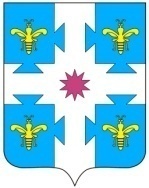 Чувашская республикаАДМИНИСТРАЦИЯКозловского муниципального округаПОСТАНОВЛЕНИЕ15.09.2023 885 №15.09.2023  № 885Куславкка хулиг. КозловкаПризнак заявителяNЗначения признака заявителяСтатус заявителя1юридические лица, имеющие намерение осуществить вырубку (снос) зеленых насаждений, произрастающих на земельных участках, находящихся в муниципальной собственности Козловского муниципального округаЧувашской РеспубликиСтатус заявителя2индивидуальные предприниматели, имеющие намерение осуществить вырубку (снос) зеленых насаждений, произрастающих на земельных участках, находящихся в муниципальной собственности Козловского муниципального округа Чувашской РеспубликиСтатус заявителя3физические лица, имеющие намерение осуществить вырубку (снос) зеленых насаждений, произрастающих на земельных участках, находящихся в муниципальной собственности Козловского муниципального округаЧувашской РеспубликиЦель обращения1выдача ордера на вырубку (снос) зеленых насаждений на земельных участках, находящихся в муниципальной собственностиЦель обращения2исправление допущенных опечаток и ошибок в выданных в результате предоставления муниципальной услуги документах.№Порода (видовой состав)КоличествоДиаметр в смСтоимость в руб. за ед.Сумма в руб.Состояние1234567Итого: